Тропическая Бразилия 2022Рио-де-Жанейро(4 н) + Отдых на тропическом побережье(7 н)Программа осуществима от одного участника и более, с любой датой заезда, исключая Карнавал, Новый год, Международные конгрессы и симпозиумы.День1. Рио-де-ЖанейроПрибытие в аэропорт Рио-де-Жанейро. Вас встречает гид в аэропорту. Трансфер в отель.  Рио - это зеленые холмы, синее небо, скалистые горы, бухты, острова, прекрасные пляжи... второй по величине(после Сан-Паулу) город Бразилии и, безусловно, один из красивейших городов в мире. Если Вы прилетели засветло, то  уже по дороге из аэропорта  Вы увидите зеленые холмы, скалистые горы, пальмы по обе стороны дороги и красивые бухты. С наступлением темноты город окружен мерцающим ожерельем — это  огоньки фавел! Остаток дня мы проводим на наше усмотрение. Может быть,  кто-то захочет побыстрее увидеть и почувствовать буйную жизнь города. А кто-то захочет побыть наедине с самим собой, то для этого всегда найдется уголок где-то между пальмами, песком и волнами океана. День 2. Рио-де-Жанейро -"Сахарная голова"Завтрак в отеле. В холле отеля Вас ждет гид. Экскурсия на полдня (4ч) на Сахарную Голову (Pao de Azucar Mountain) с русскоговорящим гидом. Вы едете на Прайя Вермелья (Красный Пляж), откуда на канатной дороге подниметесь на гору. Первая остановка предстоит на горе Урка, имеющей широкую смотровую площадку, на которой можно перекусить в ресторане или баре. На самой горе Сахарная Голова расположена площадка поменьше, но с нее открывается прекрасный вид на Рио, пляж Копакабана, залив, окрестные горы, острова в океане, мост Нитерой, статую Христа. Затем на машине Вы отправитесь в центральные районы старого Рио, где полюбуетесь несколькими старинными церквями, монастырями, главным Собором города, а также зданиями, построенными в колониальном стиле. День 3. Рио де Жанейро-Экскурсия на Корковадо к статуе ХристаЗавтрак в отеле. Вас ждет Экскурсия на полдня (4ч) на Коркаовадо к статуи Христа с русскоговорящим гидом.  Прибытие на станцию, откуда стартует открытый, экологически безопасный паровозик, который направляется сквозь джунгли к вершине холма Корковадо. По обе стороны железной дороги открываются захватывающие виды леса Тижука, в котором обитают обезьяны и другие экзотические животные и птицы. На вершине холма Корковадо, на высоте 700 м над уровнем моря, возвышается символ Рио – статуя Христа Спасителя (38 м), которая была возведена в 1931 году. С вершины Корковадо открывается захватывающая дух панорама мегаполиса и его окрестностей: моста Нитерой, залива Гуанабара, Ботанического сада, самого большого в мире стадиона Маракана, Сахарной Головы и многое другое День 4.Рио де Жанейро.Завтрак в отеле. Свободный день для самостоятельных прогулок или дополнительных экскурсий:Ботанический садБотанический сад Рио-де-Жанейро-это один из старейших ботанических садов мира.Он был основан португальским королем Жоао VI в. 1808 году, сразу после его прибытия его из Португалии. И в любой день - это зеленый оазис тишины и покоя. Все  аллее усажены вековыми пальмами, здесь собрана удивительная коллекция субтропических и тропических растений со всего мира. Некоторые из имеющихся здесь растительных экземпляров относятся к исчезающим видам. А в озере притягивает взгляд Королевские гигантские лилии (Lago das Vitórias Régias). На аллеях, ведущих к водоёму, можно повстречать обезьянок. Всего же в саду растет 5000 разновидностей растений со всего мира. Ботанический сад по праву считается одним из живописнейших уголков Рио-де-Жанейро. Продолжительность экскурсии: 4 часаПоездка на тропические островаРано утром Вы отправитесь в регион Анрга душ Рейш (около 3ч от Рио) Там Вас ждет путешествие на лодке по тпропическим островам!  Вы увидите уникальные пейзажи и роскошные пляжи. Очень часто можно увидеть резвящихся дельфинов, гигантских рыб, попугаев, черепах и ядовитых скатов. В море шхуна останавливается, чтобы желающие смогли поплавать. А на острове ожидает великолепный ланч-буфет. Прогулка по острову, купание в заливе или в бассейне - время пролетело незаметно!  Продолжительность экскурсии: 8 часовНочной Рио: Шоу мулатовВы проведете незабываемую ночь в Рио! В сопровoждении гида, из отеля вы отправитесь смотреть шоу, полное зажигательных бразильских танцев: самбы и капуейры в исполнении очень стройных и красивых мулатов. В процессе шоу вы сможете заказать ужин. После окончания шоу с гидом Вы вернетесь в отель. Продолжительность: 4 часа Королевский ПетрополисПетрополис – это город, находящийся в горах на расстоянии 60 км от Рио-де-Жанейро. Король Педро II купил здесь землю в 1830 году и построил летний дворец, чтобы привозить сюда больную дочь, которой был вреден жаркий климат Рио-де-Жанейро. Знаменитый Императорский дворец был построен в 1862 году, сейчас здесь находится музей, но интерьер Дворца сохранен. В королевском дворце сохранилось много старинной мебели и предметов обихода королевской семьи, которые теперь выставлены в музее. Здесь же хранятся и драгоценности, например, золотая корона, украшенная бриллиантами и жемчужинами. Вы посетите Готический Собор, где похоронены принцесса Изабель, король Педро II и его жена, а затем отправитесь в Королевский музей. А европейские архитекторы построили здесь множество зданий, прекрасных образцов германской архитектуры.  Продолжительность: 6 часовПолет над Рио на вертолетеВертолетная площадка находится на Сахарной горе или Лагоа, где в сопровoждении инструктора Вы совершите полет над Рио-де-Жанейро. Продолжительность полета 8-10 минут. Но и за это время величественная панорама бесконечных золотых пляжей, монументальной статуи Иисуса и лежащего внизу Рио добавляет адреналина в кровь. Незабываемое зрелище!  День 5. Рио-де- Жанейро – БузиосПосле завтрака, Трансфер Рио-де-Жанейро – БузиосРазмещение в отеле на тропическом побережье.День 6,7,8,9,10,11. БузиосОтдых на тропическом побережье.Бузиос - Это рыбацкая деревушка в 177 км к северу от Рио-де-Жанейро, одно из красивейших мест мира. Неповторимое очарование придают причудливый ландшафт, экзотическая растительность, живописные пляжи. Климат - сухой умеренный. Средняя температура: максимальная – 30 градусов, минимальная – 20. Бузиос очаровывает своими пляжами с теплым желтым песком и чистой океанской водой. С пляжей открывается чудесный вид на горы, покрытые лесами ,прибрежные скалы, а закат солнца здесь особенно красочный. Все условия для дайвинга, серфинга, водных лыж, прогулок на байдарках. Можно взять напрокат багги и прокатиться и по пляжам и по городку. В Бузиосе несколько смотровых площадок, c них открывается величественный вид на океан и горы. Во время прогулок на парусниках Вы увидите великолепные пейзажи всего берега ,и попробуйте местный напиток – кайпирини. Парусники останавливаются прямо в океане, и Вы можете поплавать, и увидеть красочный подводный мир. Вечером Вас ожидают уютные ресторанчики с самой разнообразной кухней, дискотеки. На главной пешеходной улице кипит жизнь после захода солнца. Тут можно просто гулять, делать покупки в магазинах, посидеть в баре или ресторане, которых здесь очень много. День 12. Бузиос-Рио-де-ЖанейроПосле завтрака, Трансфер в aэропорт Рио-де-Жанейро для интернационального перелета.В стоимость включено:-Проживание в отелях по программе,-Экскурсии по программе с русскоговорящим гидом- Трансфер в отель Рио-де-Жанейро с русскоговорящим гидом -Трансферы с водителемДополнительно оплачивается:-Дополнительные экскурсии-Еда и напитки во время переездовПримечания:*Принимающая сторона имеет право менять отели, указанные в программе, на другие отели той же категории. *Принимающая сторона оставляет за собой право изменения порядка экскурсий при соблюдении программы тура.*Принимающая сторона не несет ответственность за пропущенные в отелях завтраки при выселении ранним утром в случае раннего перелета или экскурсии*Помимо Бузиоса вы можете выбрать для пляжного отдыха любой другой из многочисленных курортов Бразилии! Ангра-душ-Рейш – для любителей спокойного отдыха и природы (155км к югу от Рио-де-Жанейро)Невероятной красоты знаменитые курорты Северо-востока Бразилии (2-3ч перелет из Рио-де-Жанейро) – Порту де Галиньяс,Пипа, Сальвадор, Жерикоакоара,  Акираз, Порту Сегуру, Транкозу – для любителей роскошных тропических пляжей с прозрачной водой  и желающих прочувствовать настоящий бразильский колорит! 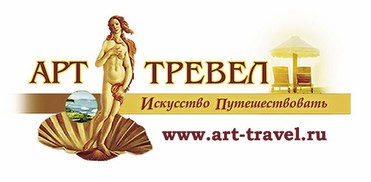 «Арт-Тревел» - искусство путешествоватьреестр турооператора  РТО 017358СПб, Банковский пер. д.3, оф. № 1.2тел. +7 812 360 06 50; 8 800 200 74 51 whats up 24/7 - 79910336707 booking@art-travel.ru     www.art-travel.ru